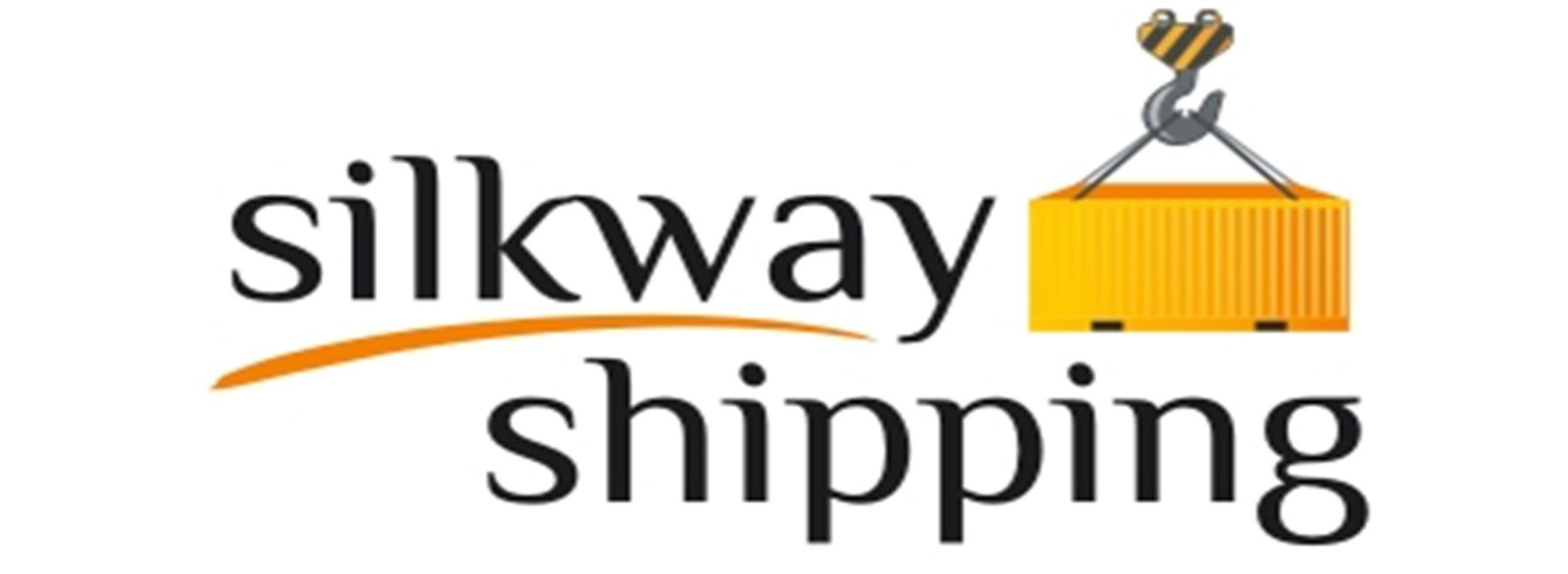 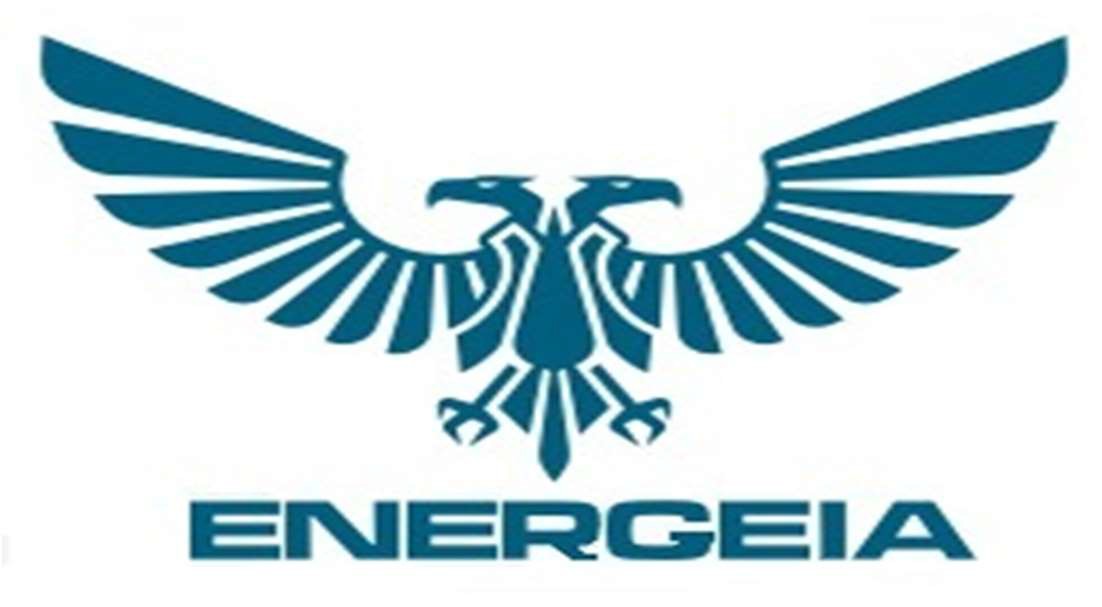 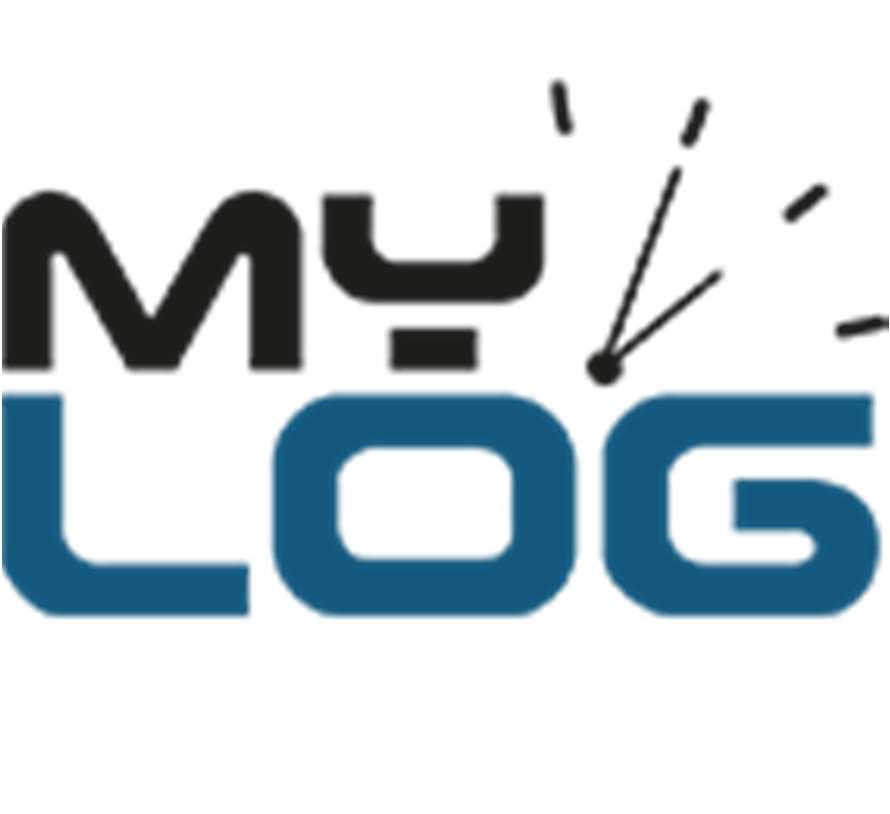 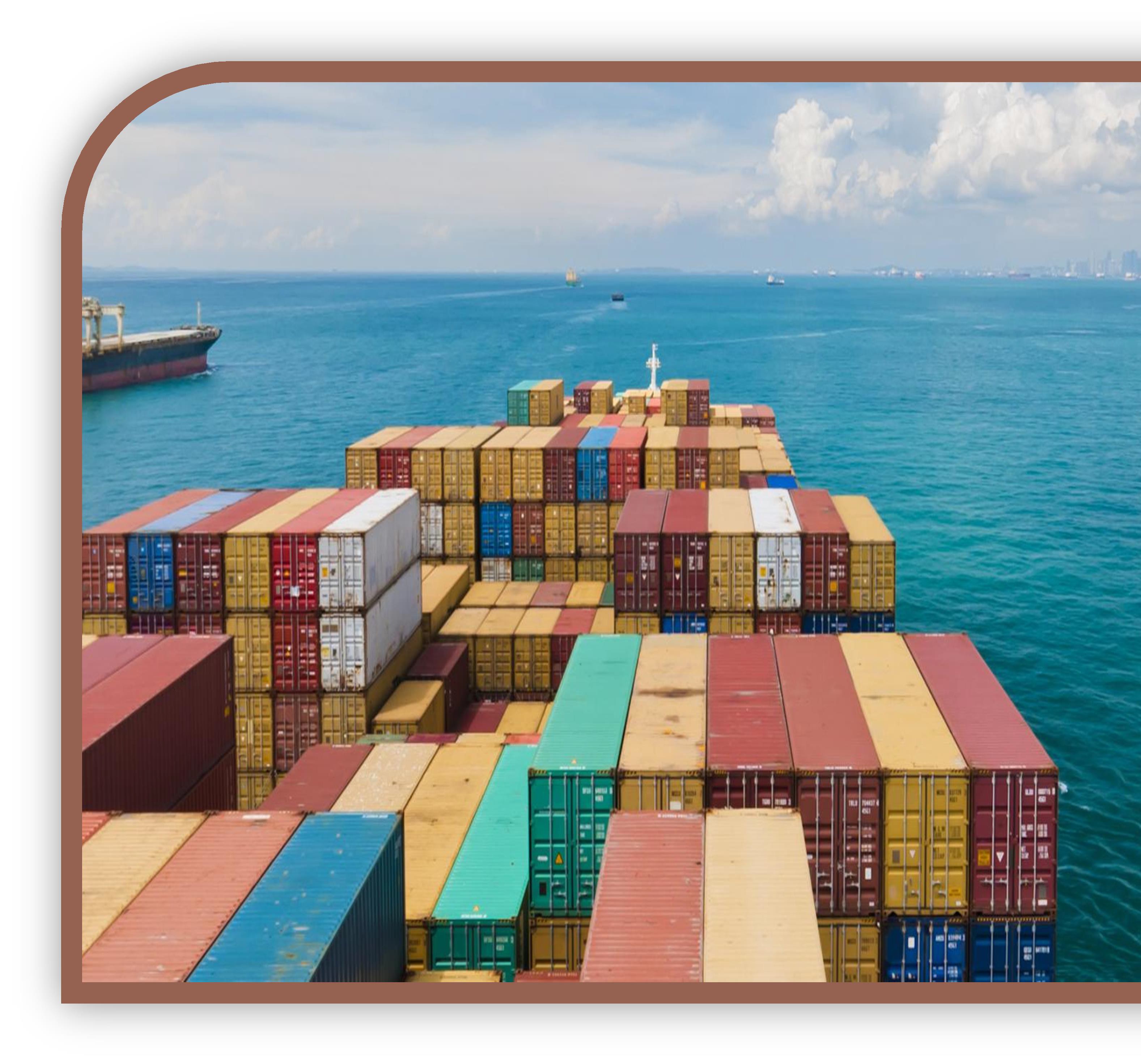 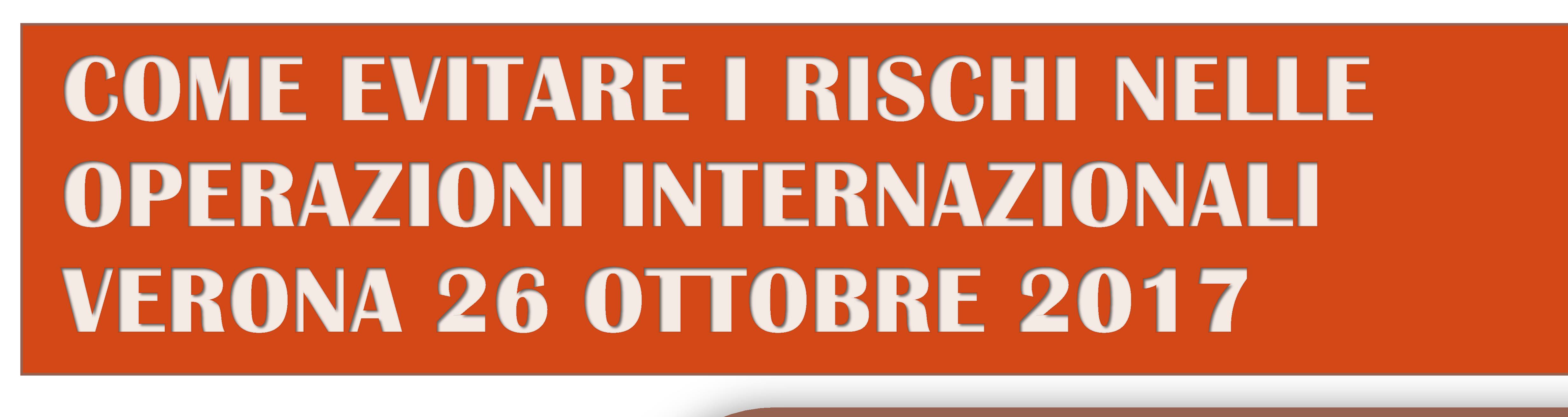 Per comprendere l’importanza della verifica, del controllo, della programmazione, in un settore, L’ESTERO, molto ampio, complesso ed in continua evoluzione, elementi fondamentali per la prevenzione dei rischi affrontando, in sicurezza nuove sfide in ambito internazionale.ProgrammaOre 14.30Registrazione Ore 15.00 Apertura LavoriOre 15.10TRASPORTINormativa SOLAS 74Cosa cambia per le aziende che dovranno effettuare spedizioni via mareLa Polizza di Carico marittima e trasporti marittimiLettera di vettura CMRCome evitare errori nella compilazione, con attenzione alle vendite EXWIncoterms 2010Loro applicazione in relazione ai  trasporti.Ore 16.20INTERNAZIONALEControllo delle esportazioni e sanzioni economiche internazionaliAdempimenti di compliance per esportatori, spedizionieri e vettori, tra normative dell’ Unione Europea e regole USA.I casi Russia, Iran, Corea del Nord e Venezuela: le ultime novità.Ore 17.20 Conclusioni LIGHT COCKTAILRelatoriProf. Maurizio FAVAROGiornalista pubblicista e consulente all’export Unipro StudioAssociato; Docente Master Universitari; Componente del Gruppodi lavoro Incoterms della Commissione Diritto e Pratica del Commercio Internazionale ICC ItaliaAvvocato Marco Padovan Fondatore ed Avvocato Marco Zinzani – Studio Legale Padovan di MilanoLo Studio è affermato come ‘’Studio Top Tier’’ ed offre una serie di servizi altamente specializzati e personalizzati: Export Control e Sanzioni Economiche Internazionali; Diritto del Commercio Internazionale; Appalti Pubblici e Privati,Major Infrastructure Project; Corporate/M&A e tanto altro.